Exodus chapters 6-7 – God’s Appointed TimeMy brethren, count it all joy when ye fall into divers temptations; Knowing this, that the trying of your faith worketh patience. But let patience have her perfect work, that ye may be perfect and entire, wanting nothing. If any of you lack wisdom, let him ask of God, that giveth to all men liberally, and upbraideth not; and it shall be given him. But let him ask in faith, nothing wavering. For he that wavereth is like a wave of the sea driven with the wind and tossed. For let not that man think that he shall receive any thing of the Lord. A double minded man is unstable in all his ways. (James 1:2-8)I. God Controls the TimingSomeone said, God is never too late, but no one has accused God of being early either.  God’s appointed time is always just right.  Sarah was baren, but God said, at His appointed time, she would bare a child (Genesis 18:14); God had an appointed time for the feasts, especially Passover and Tabernacles; and these have been celebrated at God’s appointed time since and will be in the Kingdom. (Exodus 23:15; Zechariah 14).  The time of the end is at God’s appointed time (Daniel 8:19). The dreams in Daniel and Habakkuk had to do with events happening at God’s appointed time: (Daniel 11:35; Habakkuk 2:3).  In the New Testament, Christ came in the fulness of time to redeem them that were under the Law so we, of today, could be adopted in. (Galatians 4:4) God has set an appointed time for everything He does, and wants us to know it. In this study God will deal with Moses and Pharoah, in God’s appointed time.When we go through trials and the way seems impossible, the One who gives the knowledge to pass the test is God Himself, and God only. (James 1:1-5) The LORD does not accept a double minded person’s plea, but He is ever present when one diligently seeks Him - with faith. (James 1:6-12; Hebrews 11:6) Now, the LORD is doing a mighty work in His perfect timing, but with a strange group of people consisting of: 1.) Israelites that believed God was going to deliver them until Pharoah, whose heart was hardened, said no; 2.) A chosen deliverer, Moses, that is learning God’s way of doing things; 3.) the Egyptian people that know nothing about God; and 4.) the Egyptian Pharoah who admitted that he knows nothing of the I Am that I Am God – all of these people, God created with free will, but God’s Word is going to be fulfilled in God’s timing, God will be glorified, and people will see God’s work.But do any of these people with which God is working have any idea what God is doing?  Do any of these, think that since Pharoah says no, now all of a sudden, God’s Word will not be performed?  Apparently, the Israelites think that way or they would have gone to Moses or God with their request – not Pharoah.  When the people heard Pharoah say he did not know God, neither would he obey God’s Word and let them go worship - did the people consult God? – no not to God.  They went to the one that does not know God. Yes, this is unbelief in the true sense of the word.  Unbelief is not believing God.  The slave master is not going to give grace, only heartache. Let’s look again at God’s Word to Israel:Does anyone believe God’s Word?  Did Pharoah ever say anything like this to the people? No!  Why do they go to Pharoah?  Because they have a hardened heart which brings unbelief:  These same people will God deal with; and their offspring will enter into the land, but their own carcases will “fall in the wilderness”.  The result of a hardened heart is unbelief or not knowing that God always performs His Word. The LORD teaches us this in the book of Hebrews:Hebrews 3:14 For we are made partakers of Christ, if we hold the beginning of our confidence stedfast unto the end;
Hebrews 3:15 While it is said, To day if ye will hear his voice, harden not your hearts, as in the provocation.
Hebrews 3:16 For some, when they had heard, did provoke: howbeit not all that came out of Egypt by Moses.
Hebrews 3:17 But with whom was he grieved forty years? was it not with them that had sinned, whose carcases fell in the wilderness?
Hebrews 3:18 And to whom sware he that they should not enter into his rest, but to them that believed not?
Hebrews 3:19 So we see that they could not enter in because of unbelief.Now, let’s look at Pharoah’s words again:Exodus 5:18 Go therefore now, and work; for there shall no straw be given you, yet shall ye deliver the tale of bricks.Now, Let’s see how the Israelites interpreted Pharoah’s words: (Do they even mention God?)Exodus 5:19 And the officers of the children of Israel did see that they were in evil case, after it was said, Ye shall not minish ought from your bricks of your daily task.
Exodus 5:20 And they met Moses and Aaron, who stood in the way, as they came forth from Pharaoh:
Exodus 5:21 And they said unto them, The LORD look upon you, and judge; because ye have made our savour to be abhorred in the eyes of Pharaoh, and in the eyes of his servants, to put a sword in their hand to slay us.Now, Let’s see how Moses interpreted what the Israelites said: (Moses does go to God)Exodus 5:22 And Moses returned unto the LORD, and said, Lord, wherefore hast thou so evil entreated this people? why is it that thou hast sent me?
Exodus 5:23 For since I came to Pharaoh to speak in thy name, he hath done evil to this people; neither hast thou delivered thy people at all.Now, let’s see what God says about everything:Exodus 6:1 Then the LORD said unto Moses, Now shalt thou see what I will do to Pharaoh: for with a strong hand shall he let them go, and with a strong hand shall he drive them out of his land.Do you notice this whole section begins with Pharoah saying now – that is what God was patiently waiting for everyone to see!  Gods was waiting for “Now”.  You see, God gave his Word to Pharoah and gave him space to obey God’s command. Remember the warning God gave Pharoah? (Exodus 4:21-24)And to Moses - Now, shalt thou see what I will do to Pharoah.Exodus 6:1 Then the LORD said unto Moses, Now shalt thou see what I will do to Pharaoh: for with a strong hand shall he let them go, and with a strong hand shall he drive them out of his land.
Exodus 6:2 And God spake unto Moses, and said unto him, I am the LORD:
Exodus 6:3 And I appeared unto Abraham, unto Isaac, and unto Jacob, by the name of God Almighty, but by my name JEHOVAH was I not known to them.
Exodus 6:4 And I have also established my covenant with them, to give them the land of Canaan, the land of their pilgrimage, wherein they were strangers.
Exodus 6:5 And I have also heard the groaning of the children of Israel, whom the Egyptians keep in bondage; and I have remembered my covenant.
Exodus 6:6 Wherefore say unto the children of Israel, I am the LORD, and I will bring you out from under the burdens of the Egyptians, and I will rid you out of their bondage, and I will redeem you with a stretched out arm, and with great judgments:
Exodus 6:7 And I will take you to me for a people, and I will be to you a God: and ye shall know that I am the LORD your God, which bringeth you out from under the burdens of the Egyptians.
Exodus 6:8 And I will bring you in unto the land, concerning the which I did swear to give it to Abraham, to Isaac, and to Jacob; and I will give it you for an heritage: I am the LORD.
Exodus 6:9 And Moses spake so unto the children of Israel: but they hearkened not unto Moses for anguish of spirit, and for cruel bondage.
Exodus 6:10 And the LORD spake unto Moses, saying,
Exodus 6:11 Go in, speak unto Pharaoh king of Egypt, that he let the children of Israel go out of his land.Moses doesn’t quite see “now” yet - but he will - because God is working with him
Exodus 6:12 And Moses spake before the LORD, saying, Behold, the children of Israel have not hearkened unto me; how then shall Pharaoh hear me, who am of uncircumcised lips?God reminds again exactly of what His plan consists
Exodus 6:13 And the LORD spake unto Moses and unto Aaron, and gave them a charge unto the children of Israel, and unto Pharaoh king of Egypt, to bring the children of Israel out of the land of Egypt.
We could save ourselves a lot of grief if we believe God’s Word – all of it – from Genesis to RevelationHere are the people that will be delivered out of EgyptExodus 6:14 These be the heads of their fathers' houses: The sons of Reuben the firstborn of Israel; Hanoch, and Pallu, Hezron, and Carmi: these be the families of Reuben.
Exodus 6:15 And the sons of Simeon; Jemuel, and Jamin, and Ohad, and Jachin, and Zohar, and Shaul the son of a Canaanitish woman: these are the families of Simeon.
Exodus 6:16 And these are the names of the sons of Levi according to their generations; Gershon, and Kohath, and Merari: and the years of the life of Levi were an hundred thirty and seven years.
Exodus 6:17 The sons of Gershon; Libni, and Shimi, according to their families.
Exodus 6:18 And the sons of Kohath; Amram, and Izhar, and Hebron, and Uzziel: and the years of the life of Kohath were an hundred thirty and three years.
Exodus 6:19 And the sons of Merari; Mahali and Mushi: these are the families of Levi according to their generations.
Exodus 6:20 And Amram took him Jochebed his father's sister to wife; and she bare him Aaron and Moses: and the years of the life of Amram were an hundred and thirty and seven years.
Exodus 6:21 And the sons of Izhar; Korah, and Nepheg, and Zichri.
Exodus 6:22 And the sons of Uzziel; Mishael, and Elzaphan, and Zithri.
Exodus 6:23 And Aaron took him Elisheba, daughter of Amminadab, sister of Naashon, to wife; and she bare him Nadab, and Abihu, Eleazar, and Ithamar.
Exodus 6:24 And the sons of Korah; Assir, and Elkanah, and Abiasaph: these are the families of the Korhites.
Exodus 6:25 And Eleazar Aaron's son took him one of the daughters of Putiel to wife; and she bare him Phinehas: these are the heads of the fathers of the Levites according to their families.
Exodus 6:26 These are that Aaron and Moses, to whom the LORD said, Bring out the children of Israel from the land of Egypt according to their armies.
Exodus 6:27 These are they which spake to Pharaoh king of Egypt, to bring out the children of Israel from Egypt: these are that Moses and Aaron.God will harden Pharoah’s heart
Exodus 6:28 And it came to pass on the day when the LORD spake unto Moses in the land of Egypt,
Exodus 6:29 That the LORD spake unto Moses, saying, I am the LORD: speak thou unto Pharaoh king of Egypt all that I say unto thee.
Exodus 6:30 And Moses said before the LORD, Behold, I am of uncircumcised lips, and how shall Pharaoh hearken unto me?Exodus 7:1 And the LORD said unto Moses, See, I have made thee a god to Pharaoh: and Aaron thy brother shall be thy prophet.Exodus 7:2 Thou shalt speak all that I command thee: and Aaron thy brother shall speak unto Pharaoh, that he send the children of Israel out of his land.
Exodus 7:3 And I will harden Pharaoh's heart, and multiply my signs and my wonders in the land of Egypt.
Exodus 7:4 But Pharaoh shall not hearken unto you, that I may lay my hand upon Egypt, and bring forth mine armies, and my people the children of Israel, out of the land of Egypt by great judgments.
Exodus 7:5 And the Egyptians shall know that I am the LORD, when I stretch forth mine hand upon Egypt, and bring out the children of Israel from among them.Now, Moses and Aaron understand “now”
Exodus 7:6 And Moses and Aaron did as the LORD commanded them, so did they.
Exodus 7:7 And Moses was fourscore years old, and Aaron fourscore and three years old, when they spake unto Pharaoh.
Exodus 7:8 And the LORD spake unto Moses and unto Aaron, saying,Now God is telling Moses of His appointed timing – When to act 
Exodus 7:9 When Pharaoh shall speak unto you, saying, Shew a miracle for you: then thou shalt say unto Aaron, Take thy rod, and cast it before Pharaoh, and it shall become a serpent.
Exodus 7:10 And Moses and Aaron went in unto Pharaoh, and they did so as the LORD had commanded: and Aaron cast down his rod before Pharaoh, and before his servants, and it became a serpent.
Exodus 7:11 Then Pharaoh also called the wise men and the sorcerers: now the magicians of Egypt, they also did in like manner with their enchantments.
Exodus 7:12 For they cast down every man his rod, and they became serpents: but Aaron's rod swallowed up their rods.The LORD hardened Pharoah’s heart again
Exodus 7:13 And he hardened Pharaoh's heart, that he hearkened not unto them; as the LORD had said.
Exodus 7:14 And the LORD said unto Moses, Pharaoh's heart is hardened, he refuseth to let the people go.Now, God has an appointed special timing for Moses to speak to Pharoah
Exodus 7:15 Get thee unto Pharaoh in the morning; lo, he goeth out unto the water; and thou shalt stand by the river's brink against he come; and the rod which was turned to a serpent shalt thou take in thine hand.II. God’s Word to Pharoah  – With a warning – First plague, first warning
Exodus 7:16 And thou shalt say unto him, The LORD God of the Hebrews hath sent me unto thee, saying, Let my people go, that they may serve me in the wilderness: and, behold, hitherto thou wouldest not hear.
Exodus 7:17 Thus saith the LORD, In this thou shalt know that I am the LORD: behold, I will smite with the rod that is in mine hand upon the waters which are in the river, and they shall be turned to blood.
Exodus 7:18 And the fish that is in the river shall die, and the river shall stink; and the Egyptians shall lothe to drink of the water of the river.Now, is the time to act, after God’s Word has been given
Exodus 7:19 And the LORD spake unto Moses, Say unto Aaron, Take thy rod, and stretch out thine hand upon the waters of Egypt, upon their streams, upon their rivers, and upon their ponds, and upon all their pools of water, that they may become blood; and that there may be blood throughout all the land of Egypt, both in vessels of wood, and in vessels of stone.Obedience is what God wants – His Word is being acted out
Exodus 7:20 And Moses and Aaron did so, as the LORD commanded; and he lifted up the rod, and smote the waters that were in the river, in the sight of Pharaoh, and in the sight of his servants; and all the waters that were in the river were turned to blood.
Exodus 7:21 And the fish that was in the river died; and the river stank, and the Egyptians could not drink of the water of the river; and there was blood throughout all the land of Egypt.All the magicians can do is further the problem – Satan does not have the power to stop God’s Word
Exodus 7:22 And the magicians of Egypt did so with their enchantments: and Pharaoh's heart was hardened, neither did he hearken unto them; as the LORD had said.
Exodus 7:23 And Pharaoh turned and went into his house, neither did he set his heart to this also.
Exodus 7:24 And all the Egyptians digged round about the river for water to drink; for they could not drink of the water of the river.
Exodus 7:25 And seven days were fulfilled, after that the LORD had smitten the river.III. God’s Word to Pharoah – with a warning – second plague – second warningExodus 8:1 And the LORD spake unto Moses, Go unto Pharaoh, and say unto him, Thus saith the LORD, Let my people go, that they may serve me.
Exodus 8:2 And if thou refuse to let them go, behold, I will smite all thy borders with frogs:
Exodus 8:3 And the river shall bring forth frogs abundantly, which shall go up and come into thine house, and into thy bedchamber, and upon thy bed, and into the house of thy servants, and upon thy people, and into thine ovens, and into thy kneadingtroughs:
Exodus 8:4 And the frogs shall come up both on thee, and upon thy people, and upon all thy servants.God’s “stretched out hand is symbolized by Aaron’s rod
Exodus 8:5 And the LORD spake unto Moses, Say unto Aaron, Stretch forth thine hand with thy rod over the streams, over the rivers, and over the ponds, and cause frogs to come up upon the land of Egypt.
Exodus 8:6 And Aaron stretched out his hand over the waters of Egypt; and the frogs came up, and covered the land of Egypt.Now Egypt needed no more frogs, but the magicians brought more – But they couldn’t get rid of them 
Exodus 8:7 And the magicians did so with their enchantments, and brought up frogs upon the land of Egypt.Now Pharoah wants the frogs removed, but not until tomorrow
Exodus 8:8 Then Pharaoh called for Moses and Aaron, and said, Intreat the LORD, that he may take away the frogs from me, and from my people; and I will let the people go, that they may do sacrifice unto the LORD.
Exodus 8:9 And Moses said unto Pharaoh, Glory over me: when shall I intreat for thee, and for thy servants, and for thy people, to destroy the frogs from thee and thy houses, that they may remain in the river only?
Exodus 8:10 And he said, To morrow. And he said, Be it according to thy word: that thou mayest know that there is none like unto the LORD our God.
Exodus 8:11 And the frogs shall depart from thee, and from thy houses, and from thy servants, and from thy people; they shall remain in the river only.
Exodus 8:12 And Moses and Aaron went out from Pharaoh: and Moses cried unto the LORD because of the frogs which he had brought against Pharaoh.
Exodus 8:13 And the LORD did according to the word of Moses; and the frogs died out of the houses, out of the villages, and out of the fields.
Exodus 8:14 And they gathered them together upon heaps: and the land stank.IV. God’s Word to Pharoah – third plague – No warning
Exodus 8:15 But when Pharaoh saw that there was respite, he hardened his heart, and hearkened not unto them; as the LORD had said.
Exodus 8:16 And the LORD said unto Moses, Say unto Aaron, Stretch out thy rod, and smite the dust of the land, that it may become lice throughout all the land of Egypt.
Exodus 8:17 And they did so; for Aaron stretched out his hand with his rod, and smote the dust of the earth, and it became lice in man, and in beast; all the dust of the land became lice throughout all the land of Egypt.Exodus 8:18 And the magicians did so with their enchantments to bring forth lice, but they could not: so there were lice upon man, and upon beast.The Tribulation is in 2 parts: the first 3 ½ years, and 2nd 3 ½ years (Wrath of Satan and wrath of God)Next week we will continue with the ten plagues as God deals with Pharoah and the team of Moses and Aaron.  Just as Pharoah’s heart was hardened, so the leaders of the regime of the end time government, of which Pharoah’s Egypt is a type – a type of the leader of the Tribulation (antichrist).  Just as a remnant of the people that are delivered out of Egypt into the promised land miraculously, so a remnant of Israel will be redeemed at Christ’s second Advent and possess the Kingdom, as prophesied in Daniel: In the 1st 3 ½ years the leaders that have not died will not repent – as Pharoah did not repentDaniel 7:19 Then I would know the truth of the fourth beast, which was diverse from all the others, exceeding dreadful, whose teeth were of iron, and his nails of brass; which devoured, brake in pieces, and stamped the residue with his feet;
Daniel 7:20 And of the ten horns that were in his head, and of the other which came up, and before whom three fell; even of that horn that had eyes, and a mouth that spake very great things, whose look was more stout than his fellows.
Daniel 7:21 I beheld, and the same horn made war with the saints, and prevailed against them;
Daniel 7:22 Until the Ancient of days came, and judgment was given to the saints of the most High; and the time came that the saints possessed the kingdom.
Daniel 7:23 Thus he said, The fourth beast shall be the fourth kingdom upon earth, which shall be diverse from all kingdoms, and shall devour the whole earth, and shall tread it down, and break it in pieces.
Daniel 7:24 And the ten horns out of this kingdom are ten kings that shall arise: and another shall rise after them; and he shall be diverse from the first, and he shall subdue three kings.
Daniel 7:25 And he shall speak great words against the most High, and shall wear out the saints of the most High, and think to change times and laws: and they shall be given into his hand until a time and times and the dividing of time.
Daniel 7:26 But the judgment shall sit, and they shall take away his dominion, to consume and to destroy it unto the end.
Daniel 7:27 And the kingdom and dominion, and the greatness of the kingdom under the whole heaven, shall be given to the people of the saints of the most High, whose kingdom is an everlasting kingdom, and all dominions shall serve and obey him.In the last half of the Tribulation, look how some of the plagues are similar to the plagues of EgyptRevelation 16:1 And I heard a great voice out of the temple saying to the seven angels, Go your ways, and pour out the vials of the wrath of God upon the earth.The First Vial Judgment
Revelation 16:2 And the first went, and poured out his vial upon the earth; and there fell a noisome and grievous sore upon the men which had the mark of the beast, and upon them which worshipped his image.The Second Vial JudgmentRevelation 16:3 And the second angel poured out his vial upon the sea; and it became as the blood of a dead man: and every living soul died in the sea.
The Third Vial JudgmentRevelation 16:4 And the third angel poured out his vial upon the rivers and fountains of waters; and they became blood.
Revelation 16:5 And I heard the angel of the waters say, Thou art righteous, O Lord, which art, and wast, and shalt be, because thou hast judged thus.
Revelation 16:6 For they have shed the blood of saints and prophets, and thou hast given them blood to drink; for they are worthy.
Revelation 16:7 And I heard another out of the altar say, Even so, Lord God Almighty, true and righteous are thy judgments.The Forth Vial Judgment
Revelation 16:8 And the fourth angel poured out his vial upon the sun; and power was given unto him to scorch men with fire.
Revelation 16:9 And men were scorched with great heat, and blasphemed the name of God, which hath power over these plagues: and they repented not to give him glory.The Fifth Vial Judgment
Revelation 16:10 And the fifth angel poured out his vial upon the seat of the beast; and his kingdom was full of darkness; and they gnawed their tongues for pain,
Revelation 16:11 And blasphemed the God of heaven because of their pains and their sores, and repented not of their deeds.The sixth Vial Judgment – Euphrates Dried up and Frogs
Revelation 16:12 And the sixth angel poured out his vial upon the great river Euphrates; and the water thereof was dried up, that the way of the kings of the east might be prepared.
Revelation 16:13 And I saw three unclean spirits like frogs come out of the mouth of the dragon, and out of the mouth of the beast, and out of the mouth of the false prophet.
Revelation 16:14 For they are the spirits of devils, working miracles, which go forth unto the kings of the earth and of the whole world, to gather them to the battle of that great day of God Almighty.The Second Advent
Revelation 16:15 Behold, I come as a thief. Blessed is he that watcheth, and keepeth his garments, lest he walk naked, and they see his shame.
Revelation 16:16 And he gathered them together into a place called in the Hebrew tongue Armageddon.
Revelation 16:17 And the seventh angel poured out his vial into the air; and there came a great voice out of the temple of heaven, from the throne, saying, It is done.
Revelation 16:18 And there were voices, and thunders, and lightnings; and there was a great earthquake, such as was not since men were upon the earth, so mighty an earthquake, and so great.
Revelation 16:19 And the great city was divided into three parts, and the cities of the nations fell: and great Babylon came in remembrance before God, to give unto her the cup of the wine of the fierceness of his wrath.
Revelation 16:20 And every island fled away, and the mountains were not found.
Revelation 16:21 And there fell upon men a great hail out of heaven, every stone about the weight of a talent: and men blasphemed God because of the plague of the hail; for the plague thereof was exceeding great.The Seven “I Wills of the LORD” Listed – God's Word to the peopleI will bring you out from under the burdens of the EgyptiansI will rid you out of their bondageI will redeem you with a stretched out arm I will redeem you with great judgmentsI will take you to me for a people, and I will be to you a GodI will be to you a God and ye shall know that I am the LORD thy God I will bring you in unto the land, concerning the which I did swear to give it to Abraham, to Isaac, and to Jacob; and I will give it you for an heritage: I am the LORDPharoah’s heart is hardened – But apparently, the magicians believe God can perform His Word
Exodus 8:19 Then the magicians said unto Pharaoh, This is the finger of God: and Pharaoh's heart was hardened, and he hearkened not unto them; as the LORD had said.While God has an appointed time for the plagues, they continue with increasing intensity The 1st 2 plagues come with a warning, the 3rd does notThe 4th and 5th plagues come with a warning, the 6th does notThe 7th and the 8th plagues come with a warning, the 9th does notThat God controls everything is blatantly obvious, but Pharoah does not repentAll point forward to the 10th plague with which God had warned Pharoah  Exodus 4:19-24The 10 Plagues are a type of the Judgments during the Great Tribulation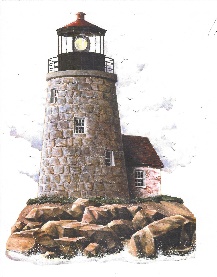 